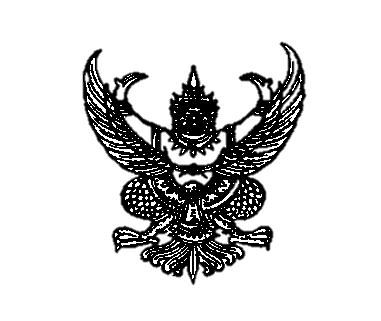 ประกาศมหาวิทยาลัยราชภัฏนครศรีธรรมราชเรื่อง  นโยบายสภามหาวิทยาลัยราชภัฏนครศรีธรรมราช พ.ศ. 2564-2567...................................................	เพื่อให้มหาวิทยาลัยราชภัฏนครศรีธรรมราช ปฏิบัติหน้าที่ตามที่กำหนดไว้ในมาตรา 7 และมาตรา 8 แห่งพระราชบัญญัติมหาวิทยาลัยราชภัฏ พ.ศ. 2547 ได้อย่างมีประสิทธิภาพ และได้มาตรฐานตามเกณฑ์
การจัดการศึกษาระดับอุดมศึกษา อาศัยอำนาจตามความในมาตรา 18(1) แห่งพระราชบัญญัติมหาวิทยาลัยราชภัฏ พ.ศ. 2547 ประกอบกับมติสภามหาวิทยาลัย ในคราวประชุมครั้งที่ 6/2563 เมื่อวันที่ 12 มิถุนายน 2563 สภามหาวิทยาลัยราชภัฏนครศรีธรรมราช จึงกำหนดนโยบายของสภามหาวิทยาลัย พ.ศ. 2564 – 2567 ดังต่อไปนี้นโยบายเร่งด่วนขับเคลื่อนการปรับปรุงหลักสูตรเดิมและพัฒนาหลักสูตรใหม่ ให้ทันสมัย ตอบโจทย์การเปลี่ยนแปลงของประเทศ ส่งเสริมการจัดสหกิจศึกษา และการศึกษาเชิงบูรณาการกับการทำงาน (Cooperative and Work Integrated Education : CWIE) ทั้งหลักสูตรระยะสั้น ที่เป็น Non Degree หลักสูตรปกติ (Degree Program) และ Credit Bank ในรูปแบบออฟไลน์ ออนไลน์ และทางไกล ปฏิรูปกระบวนการจัดการเรียนรู้ เพิ่มศักยภาพของนักศึกษาให้มีสมรรถนะตามมาตรฐานวิชาชีพ ทักษะศตวรรษที่ 21 และคุณลักษณะ 4 ประการ ตามพระบรมราโชบายด้านการศึกษาของพระบาทสมเด็จ
พระเจ้าอยู่หัว รัชกาลที่ 10 โดยเน้นการทำงานจริงในสถานประกอบการหรือหน่วยงานภายนอก เน้นการนำนวัตกรรมการศึกษาลงท้องถิ่นเพื่อเสริมสร้างจิตสำนึกในการพัฒนาท้องถิ่นสนับสนุนการพัฒนาระบบกลไกการบริหารจัดการงานวิจัย ระบบสารสนเทศ ให้มีประสิทธิภาพ เพื่อจูงใจให้คณาจารย์สร้างผลงานวิจัย นวัตกรรมเชิงพื้นที่ สนองพระราโชบาย เพื่อต่อยอดการใช้ประโยชน์ในการพัฒนาเชิงพื้นที่สนับสนุนให้มีการใช้นวัตกรรมการศึกษาเพื่อพัฒนาระบบฐานข้อมูลด้านการพัฒนาท้องถิ่น ด้านศิลปะและวัฒนธรรม ให้สะดวกต่อการสืบค้นข้อมูล และเผยแพร่สู่ระดับประเทศและสากลสนับสนุนการทำบันทึกความร่วมมือกับหน่วยงานภายนอก ทั้งในและต่างประเทศ (MOU) โดยใช้ภาคีเครือข่ายทุกภาคส่วน เพื่อให้เกิดความร่วมมือในการขับเคลื่อนพันธกิจของมหาวิทยาลัย เร่งรัดการพัฒนาระบบโครงสร้างพื้นฐาน ระบบบริหารจัดการ และระบบฐานข้อมูลสารสนเทศทุกประเภทให้เป็นฐานข้อมูลเดียวกัน เพื่อสนับสนุนการบริหารจัดการตามพันธกิจของมหาวิทยาลัย ให้ทันสมัย รวดเร็ว และมีประสิทธิภาพ เร่งรัดการวิเคราะห์อัตรากำลังในปัจจุบัน และแนวโน้มความต้องการอัตรากำลังในอนาคต ให้สอดคล้องกับแผนยุทธศาสตร์ของกลุ่มมหาวิทยาลัยราชภัฏในการเป็นมหาวิทยาลัยเพื่อการพัฒนาท้องถิ่น และ
การยกระดับมาตรฐานมหาวิทยาลัยให้สูงขึ้น (Reinventing University)เร่งรัดการพัฒนาระบบการบริหารแผนงบประมาณประจำปี แผนบริหารงานบุคคล ในลักษณะบูรณาการ ให้เป็นไปอย่างมีประสิทธิภาพ ตามบริบทในปัจจุบัน สู่การเป็นมหาวิทยาลัย 4.0ผลักดันให้มีการนำทรัพย์สินและเงินรายได้ไปลงทุนให้เกิดการเพิ่มรายได้อย่างเป็นรูปธรรม ตลอดจน
การเพิ่มรายได้จากการวิจัยและนวัตกรรม การบริการวิชาการ รวมทั้งการลดรายจ่าย เพื่อให้สามารถพึ่งพาตนเองได้เร่งรัดการปรับปรุงกฎ ระเบียบ ข้อบังคับ และประกาศของมหาวิทยาลัย ให้สามารถตอบสนองต่อบริบทการปฏิบัติงานที่เปลี่ยนแปลงอย่างรวดเร็วผลักดันโรงเรียนสาธิตฯ ให้เป็นโรงเรียนต้นแบบ เป็นสถานที่สำหรับฝึกประสบการณ์วิชาชีพของนักศึกษาคณะครุศาสตร์ และเป็นพี่เลี้ยงในกระบวนการจัดการเรียนการสอน การพัฒนาครูและบุคลากรทางการศึกษา ของโรงเรียนที่จัดการศึกษาระดับขั้นพื้นฐานในเขตพื้นที่บริการนโยบายแต่ละด้าน จำนวน 5 ด้าน1. ด้านการผลิตบัณฑิตกำหนดกลไกและมาตรการกำกับติดตามการบริหารหลักสูตรให้เป็นไปตามเกณฑ์มาตรฐานคุณภาพหลักสูตรตามกรอบมาตรฐานการอุดมศึกษาส่งเสริม สนับสนุนการพัฒนาทักษะภาษาอังกฤษ  ทักษะความเข้าใจและการใช้เทคโนโลยีดิจิทัล (Digital Literacy) ของนักศึกษาอย่างต่อเนื่องส่งเสริม สนับสนุนให้นักศึกษาบูรณาการการเรียนรู้โดยการลงพื้นที่จริง มุ่งเน้นการใช้นวัตกรรมการศึกษาในการบูรณาการศาสตร์การเรียนรู้ร่วมกันของแต่ละหลักสูตรตามความต้องการของท้องถิ่น ผลักดันให้ทุกหลักสูตรเห็นถึงความสำคัญในการพัฒนาการเรียนการสอน เพื่อเตรียมความพร้อม
การปฏิบัติตามนโยบายทางการศึกษาของภาครัฐที่มีการเปลี่ยนแปลงอย่างรวดเร็ว ส่งเสริม สนับสนุนให้มีศาสตร์การเรียนการสอนที่หลากหลาย ตอบสนองความต้องการของท้องถิ่นอย่างเป็นรูปธรรม2. ด้านการวิจัยสร้างองค์ความรู้และนวัตกรรมส่งเสริมให้มีการนำงานวิจัยไปสร้างองค์ความรู้และนวัตกรรมเป็นแกนหลักในการพัฒนาท้องถิ่น 
เน้นการนำไปประยุกต์ใช้ประโยชน์ในมิติที่หลากหลาย เพื่อให้เกิดการพัฒนาทุก ๆ ด้าน ยกระดับการเผยแพร่ผลงานวิจัยและนวัตกรรม ในวารสารที่มี Impact Factor จดทะเบียนทรัพย์สินทางปัญญา ที่สูงขึ้นอย่างต่อเนื่องและมีประสิทธิภาพ  พัฒนาวารสารของมหาวิทยาลัยให้เข้าสู่ฐานข้อมูลดัชนีการอ้างอิงวารสารไทย TCI กลุ่มที่ 1 เพื่อส่งเสริมผลงานของคณาจารย์และการเข้าสู่ตำแหน่งทางวิชาการที่สูงขึ้นส่งเสริมให้มีหน่วยจัดการวิจัยเชิงพื้นที่ ดำเนินงานวิจัยเชิงพื้นที่อย่างมีประสิทธิภาพ ตอบสนองความต้องการของท้องถิ่นอย่างต่อเนื่องส่งเสริมการจัดการระบบข้อมูลสารสนเทศด้านการวิจัยและการพัฒนาท้องถิ่น ให้มีความต่อเนื่อง 
เป็นระบบ เป็นปัจจุบัน เพื่อบริหารจัดการงานวิจัยและการพัฒนาท้องถิ่นได้อย่างมีประสิทธิภาพสนับสนุนงานวิจัย นวัตกรรม เพื่อสร้างองค์ความรู้ด้านการวิจัย นวัตกรรม ทรัพย์สินทางปัญญา และขยายผลต่อยอดสู่การใช้ประโยชน์เชิงพาณิชย์มากขึ้นส่งเสริมการสร้างเครือข่ายงานวิจัยระดับภูมิภาค ระดับชาติ และนานาชาติ เพื่อยกระดับงานวิจัยท้องถิ่นสู่สากลสนับสนุนการพัฒนาหน่วยวิจัยเฉพาะทาง เพื่อเป็นศูนย์วิจัยความเป็นเลิศตามอัตลักษณ์ของมหาวิทยาลัย3. ด้านการพัฒนาท้องถิ่นและทำนุบำรุงศิลปะและวัฒนธรรมผลักดันให้มีการจัดการระบบข้อมูลสารสนเทศด้านการพัฒนาท้องถิ่นและการทำนุบำรุงศิลปะและวัฒนธรรม ให้มีความต่อเนื่อง เป็นระบบ เป็นปัจจุบัน เพื่อการบริหารจัดการในการพัฒนาท้องถิ่น
ได้อย่างมีประสิทธิภาพสนับสนุน พัฒนา ต่อยอด และสร้างคุณค่า การบูรณาการศาสตร์การเรียนรู้ของคณะวิชา เพื่อการพัฒนาท้องถิ่นให้ตรงตามความต้องการของท้องถิ่น สร้างความร่วมมือในการดำเนินการบริการวิชาการขับเคลื่อนโครงการตามพระบรมราโชบายของพระบาทสมเด็จพระเจ้าอยู่หัว รัชกาลที่ 10 และโครงการพระราชดำริของสมเด็จพระเทพรัตนราชสุดาฯ สยามบรมราชกุมารี (อพ.สธ) กับชุมชนพื้นที่บริการให้เกิดการพัฒนาอย่างยั่งยืนส่งเสริม สนับสนุน และประสานงานกับหน่วยงานราชการ และหน่วยงานที่เกี่ยวข้องในจังหวัดให้มี
การติดตามความคืบหน้าการนำเสนอพระบรมธาตุสู่มรดกโลกสนับสนุนการจัดตั้งศูนย์อัจฉริยะเพื่อการพัฒนาท้องถิ่น เพื่อเป็นศูนย์การเรียนรู้ด้านการท่องเที่ยว
เชิงวัฒนธรรมท้องถิ่นของภาคใต้ 4. ด้านการสร้างเครือข่ายและความร่วมมือกับหน่วยงานภายนอกสนับสนุนการรวบรวมและจัดทำระบบฐานข้อมูลด้านเครือข่ายความร่วมมือของมหาวิทยาลัย
อย่างต่อเนื่อง เป็นปัจจุบัน ทันสมัย รวดเร็ว และมีประสิทธิภาพสนับสนุนให้เกิดความร่วมมือของประชาชนทุกภาคส่วนในการนำเสนอพระบรมธาตุสู่มรดกโลก ส่งเสริม สนับสนุน การสร้างความร่วมมือเพื่อการพัฒนาท้องถิ่น ระหว่างบุคลากร เครือข่ายศิษย์เก่า ชุมชนท้องถิ่น และเครือข่ายภาครัฐและภาคเอกชน ให้เกิดการทำงานเป็นทีม และมีจิตสาธารณะ5. ด้านการบริหารจัดการผลักดันการปรับปรุงอาคาร สถานที่ โสตทัศนูปกรณ์ ให้มีความพร้อมในการทำงานของบุคลากร และการจัดการเรียนการสอนอย่างมีประสิทธิภาพ สู่การเป็นมหาวิทยาลัย 4.0ขับเคลื่อนการพัฒนามหาวิทยาลัยให้เป็นมหาวิทยาลัยสีเขียวตามมาตรฐานสากล และขยายผลไปสู่
การเป็นจังหวัดสีเขียวกำกับ ติดตาม การพัฒนาคุณภาพการบริหารจัดการมหาวิทยาลัยเพื่อการดำเนินการที่เป็นเลิศ (Education Criteria for Performance Excellence: EdPEx) และเป็นองค์กรเปี่ยมสุข ทบทวนและปรับปรุง วิสัยทัศน์ พันธกิจ นโยบาย แผนกลยุทธ์ทั้งระยะสั้นและระยะยาว และระบบการติดตามและการประเมินผลการปฏิบัติงานอย่างต่อเนื่อง เพื่อให้สอดคล้องกับบริบทที่เปลี่ยนแปลงไปในปัจจุบันและอนาคตผลักดันให้มีแผนพัฒนาบุคลากรทุกประเภทอย่างชัดเจน เพื่อความก้าวหน้าในสายอาชีพ และสอดคล้องกับบริบทในศตวรรษที่ 21 มีความรัก ความสามัคคี มีบริการที่มีประสิทธิภาพ (Service Mind) ตลอดจนมีระบบบริหารงานบุคคลที่มีความเป็นธรรม โปร่งใส และมีธรรมาภิบาลจึงประกาศมาเพื่อทราบและถือปฏิบัติโดยทั่วกันประกาศ  ณ  วันที่  15  มิถุนายน พ.ศ. 2563   (รองศาสตราจารย์ ดร.วิชัย  แหวนเพชร)         นายกสภามหาวิทยาลัยราชภัฏนครศรีธรรมราช